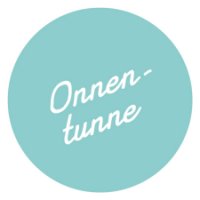 OPISKELIJOIDEN KESÄTÖIDEN HAKULOMAKE 2020            PÄÄSÄÄNTÖISESTI VUOSINA 1997 – 2002 SYNTYNEILLE KEMIJÄRVELLÄ KIRJOILLA OLEVILLE NUORILLE			                  				                      Palkka kaupungin kesätyöpaikassa on 65% alakohtaisesta minimipalkasta.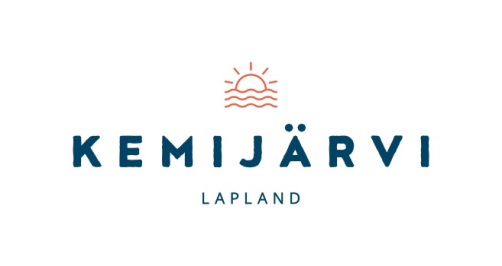 Sukunimi ja etunimetSotuPuhelinnumeroLähiosoite, postinumero ja postitoimipaikkaOpiskelijan sähköpostiosoite:Lähiosoite, postinumero ja postitoimipaikkaOpiskelijan sähköpostiosoite:Kotipaikkakunta/missä henkikirjoilla Koulu/oppilaitos/linja:Arvioitu valmistumisaika:Arvioitu valmistumisaika:Millaista työtä toivot (merkitse paikat tärkeysjärjestyksessä). Hae useampaa paikkaa.Millaista työtä toivot (merkitse paikat tärkeysjärjestyksessä). Hae useampaa paikkaa.Millaista työtä toivot (merkitse paikat tärkeysjärjestyksessä). Hae useampaa paikkaa.Millaista työtä toivot (merkitse paikat tärkeysjärjestyksessä). Hae useampaa paikkaa.Millaista työtä toivot (merkitse paikat tärkeysjärjestyksessä). Hae useampaa paikkaa.Millaista työtä toivot (merkitse paikat tärkeysjärjestyksessä). Hae useampaa paikkaa.Millaista työtä toivot (merkitse paikat tärkeysjärjestyksessä). Hae useampaa paikkaa.Millaista työtä toivot (merkitse paikat tärkeysjärjestyksessä). Hae useampaa paikkaa.Millaista työtä toivot (merkitse paikat tärkeysjärjestyksessä). Hae useampaa paikkaa.1.1.1.1.1.2. 2. 2. 2. 3.3.3.3.3.4.4.4.4.Toivomus työn ajankohdasta, merkitse jaksot järjestykseen siten, että sopivin on 1., toiseksi sopivin 2. jne.Merkitse E-kirjain, mikäli jokin jakso on täysin sopimaton.(4vko)Toivomus työn ajankohdasta, merkitse jaksot järjestykseen siten, että sopivin on 1., toiseksi sopivin 2. jne.Merkitse E-kirjain, mikäli jokin jakso on täysin sopimaton.(4vko)Toivomus työn ajankohdasta, merkitse jaksot järjestykseen siten, että sopivin on 1., toiseksi sopivin 2. jne.Merkitse E-kirjain, mikäli jokin jakso on täysin sopimaton.(4vko)Toivomus työn ajankohdasta, merkitse jaksot järjestykseen siten, että sopivin on 1., toiseksi sopivin 2. jne.Merkitse E-kirjain, mikäli jokin jakso on täysin sopimaton.(4vko)Toivomus työn ajankohdasta, merkitse jaksot järjestykseen siten, että sopivin on 1., toiseksi sopivin 2. jne.Merkitse E-kirjain, mikäli jokin jakso on täysin sopimaton.(4vko)Toivomus työn ajankohdasta, merkitse jaksot järjestykseen siten, että sopivin on 1., toiseksi sopivin 2. jne.Merkitse E-kirjain, mikäli jokin jakso on täysin sopimaton.(4vko)Toivomus työn ajankohdasta, merkitse jaksot järjestykseen siten, että sopivin on 1., toiseksi sopivin 2. jne.Merkitse E-kirjain, mikäli jokin jakso on täysin sopimaton.(4vko)Toivomus työn ajankohdasta, merkitse jaksot järjestykseen siten, että sopivin on 1., toiseksi sopivin 2. jne.Merkitse E-kirjain, mikäli jokin jakso on täysin sopimaton.(4vko)Toivomus työn ajankohdasta, merkitse jaksot järjestykseen siten, että sopivin on 1., toiseksi sopivin 2. jne.Merkitse E-kirjain, mikäli jokin jakso on täysin sopimaton.(4vko)ToukokuuKesäkuuHeinäkuuElokuu En ole ollut aiemmin kaupungin kesätöissäOlen hakenut aiemmin kaupungin kesätyöpaikkaa ____ kertaa, mutta minua ei ole valittu  Olen ollut aiemmin kaupungin kesätöissä ___  kertaa Aikaisempi työkokemus: työnantaja, työn kesto ja tehtävänimike Aikaisempi työkokemus: työnantaja, työn kesto ja tehtävänimike Aikaisempi työkokemus: työnantaja, työn kesto ja tehtävänimike Aikaisempi työkokemus: työnantaja, työn kesto ja tehtävänimike Muita tietoja: esim. terveydelliset rajoitteet, harrastukset, kielitaito, ajokortti jne.Muita tietoja: esim. terveydelliset rajoitteet, harrastukset, kielitaito, ajokortti jne.Muita tietoja: esim. terveydelliset rajoitteet, harrastukset, kielitaito, ajokortti jne.Muita tietoja: esim. terveydelliset rajoitteet, harrastukset, kielitaito, ajokortti jne. Hakemus on lähetettävä 16.3.2020 mennessä osoitteella:  1)Työllisyysyksikkö, Hyvinvointikeskus Lapponia, Sairaalakatu 9, 98100 Kemijärvi.      Kuoreen tunnus: Opiskelijoiden kesätyö 2020. 2) Hakemuksen voi jättää myös Palvelupiste Sortteeriin (Vapaudenkatu 8).   3) Hakemuksen voi lähettää sähköisesti osoitteeseen: tanja.hamara@kemijarvi.fiHakijoille ilmoitetaan kirjallisesti tai sähköpostilla valinnoista 17.4.2020 mennessä.  Valitun on ilmoitettava työllisyysyksikköön välittömästi, jos ei ota paikkaa vastaan sähköpostiosoitteeseen: tanja.hamara@kemijarvi.fi. Jos kysyttävää, puh 040-1964158Päiväys ja omakätinen allekirjoitus